SMUČARSKI KLUB GORICA NOVA GORICA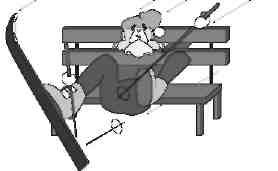 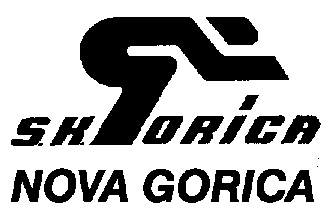 SK GORICA organizira smučarski sejem, ki bo v Osnovni šoli Frana Erjavca N. Gorica od 21. novembra do vključno 24. novembra 2019.I. PREVZEM BLAGAPOŠKODOVANEGA, RAZTRGANEGA IN ZAŠITEGA BLAGA NE SPREJEMAMO!Klub sprejema artikle v komisijsko prodajo, ki je organizirana v okviru sejma.Prodajalec, v nadaljnjem besedilu ponudnik, mora ob oddaji artikla plačati stroške obdelave blaga za vsak oddan artikel in sicer:-	do vrednosti 20,00 EUR…. 1,00 EUR; - od 21,00 EUR do 40,00 EUR….. 2,00 EUR;od 41,00 EUR do 60,00 EUR….. 3,00 EUR; od 61,00 EUR do 80,00 EUR….. 4,00 EUR;-	od 81,00 - 100 EUR ….. 5,00 EUR nad 100 EUR …… 6 EUR    Stroški obdelava blaga zajemajo: stroške prevzema blaga, cenitev, hrambo ter svetovanje pri prodaji.Ponudnik dobi ob oddaji blaga potrdilo za vsak posamezni artikel, ki ga prodaja. Za dvodelne komplete lahko ponudnik zahteva dva kupona, s čimer pristane na morebitno ločeno prodajo dvodelnega kompleta.Za vsak prodan artikel klub zaračunava 16,5% provizije na prodajno ceno, razliko pa izplača ponudniku.Vrednost blaga ponudniku svetuje cenilec, vendar končna odločitev o ceni blaga ostane ponudniku. Tako določena cena se lahko zniža zadnje dva dni sejma in sicer na zahtevo ponudnika.Nižanje cene se opravi tako, da se postopek cenitve ponovi, stroški ponovne cenitve so 1,00 EUR.Blago, ki je vredno oziroma ocenjeno manj kot 5,00 EUR organizator ne bo sprejemal.Blago se lahko tudi podari in bo kasneje posredovano osnovnim šolam.II. PRODAJA BLAGAVsi artikli, ki se prodajajo so razstavljeni v sejemskih prostorih in so na ogled, oziroma naprodaj kupcem. Opremo se lahko rezervira za dve uri, in sicer tako, da se izpolni obrazec z imenom tistega, ki rezervira in uro rezervacije.Kupljeno blago se plača pri vplačilni blagajni.Kupec mora kupljeno blago odnesti iz sejemskih prostorov.Ponudniku se izplača izkupiček za prodano blago, ki je zmanjšan za vrednost provizije pri izplačilni blagajni.Izplačilna blagajna prvi dan sejma ne posluje. Posluje pa 22. novembra, 23. novembra v času sejma ter 24. novembra 2019 do 14. ure.Kasnejših zahtevkov za izplačila organizator ne bo sprejemal.III. VRAČANJE NEPRODANIH ARTIKLOVOrganizator bo vračal neprodano blago v nedeljo, 24. novembra 2019 do 15. ure.Za blago, ki ni dvignjeno kot je navedeno v prejšnji točki, organizator ne prevzema nobene odgovornosti, ker ni dolžan blaga shranjevati.IV. SPLOŠNE DOLOČBEProdaja rabljene opreme se opravlja videno-kupljeno. Kasnejših reklamacij ne bomo upoštevali.Vse morebitne reklamacije in pritožbe sprejemamo samo v času sejma, pri organizatorju.Želimo vam, da bi se na sejmu dobro počutili in da boste zadovoljni s ponudbo in storitvamiSK GORICA